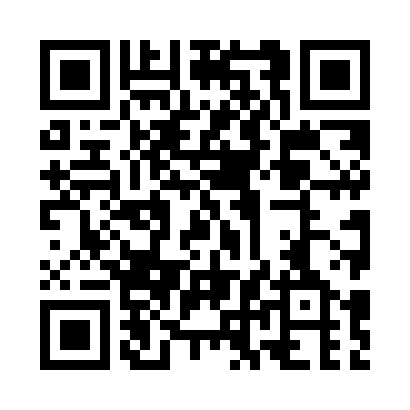 Prayer times for Zourva, GreeceMon 1 Jul 2024 - Wed 31 Jul 2024High Latitude Method: Angle Based RulePrayer Calculation Method: Muslim World LeagueAsar Calculation Method: HanafiPrayer times provided by https://www.salahtimes.comDateDayFajrSunriseDhuhrAsrMaghribIsha1Mon4:266:131:286:318:4310:232Tue4:266:131:286:318:4310:233Wed4:276:141:296:318:4310:234Thu4:286:141:296:318:4310:225Fri4:286:151:296:318:4310:226Sat4:296:151:296:318:4210:227Sun4:306:161:296:318:4210:218Mon4:316:171:296:318:4210:219Tue4:316:171:296:318:4210:2010Wed4:326:181:306:318:4110:2011Thu4:336:181:306:318:4110:1912Fri4:346:191:306:318:4110:1813Sat4:356:201:306:318:4010:1814Sun4:366:201:306:318:4010:1715Mon4:376:211:306:318:3910:1616Tue4:386:211:306:308:3910:1617Wed4:396:221:306:308:3810:1518Thu4:406:231:306:308:3810:1419Fri4:416:231:316:308:3710:1320Sat4:426:241:316:308:3710:1221Sun4:436:251:316:298:3610:1122Mon4:446:261:316:298:3510:1023Tue4:456:261:316:298:3510:0924Wed4:466:271:316:288:3410:0825Thu4:476:281:316:288:3310:0726Fri4:486:291:316:288:3310:0627Sat4:496:291:316:278:3210:0528Sun4:506:301:316:278:3110:0429Mon4:526:311:316:268:3010:0330Tue4:536:321:316:268:2910:0231Wed4:546:321:316:258:2810:00